FORMULAR DE ÎNSCRIERE 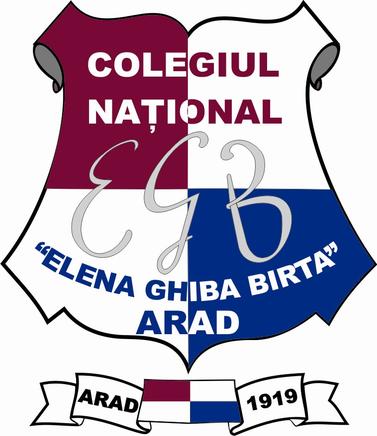 LA SIMPOZIONUL JUDEȚEAN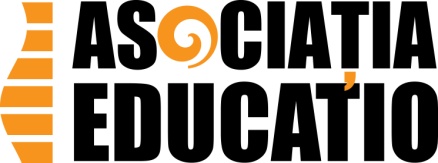 ”PROBLEME ACTUALE ALE OMENIRII”27 martie 2014Colegiul Național ”ELENA GHIBA BIRTA” LICEUL:ECHIPA 1Titlul lucrării:Secțiunea:Elev/clasa:Elev/clasa:Profesor coordonator/specialitatea:ECHIPA 2Titlul lucrării:Secțiunea:Elev/clasa:Elev/clasa:Profesor coordonator/specialitatea:ECHIPA 3Titlul lucrării:Secțiunea:Elev/clasa:Elev/clasa:Profesor coordonator/specialitatea:Termen de expediere: 9 martie, pe adresa tiu_marius@yahoo.co.uk 